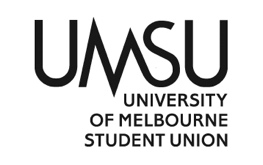   University of Melbourne Student UnionMeeting of the Students’ CouncilMinutes11:00AM, 14th of February 2019Meeting 4(19)Location: Room 263, Old ArtsMeeting declared inquorate at 11:30AMProcedural MattersElection of ChairAcknowledgement of Indigenous CustodiansAttendanceCouncillorsOffice BearersOther: Dani Madanayake, Sophie Kerrigan, Sarah Peters, Sarah BlackApologiesCouncillors: Eva Addinsall, Georgia Walton Briggs, Gurpreet Singh, Jacinta Dowe, Conor Day, Anneke d’Emanuele, Nick Reich, Jessica Miller, Worapitcha LaichantOffice Bearers: Hannah Buchan (on leave), Farah Khairat (on leave)Proxies
Conor Day to Sarah Peters, Gurpreet Singh to Ari Sandler, Eva Addinsall to Sophie Kerrigan, Jacinta Dowe to Amelia Reeves, Anneke d’Emanuele to Melinda Suter, Georgia Walton Briggs to Emma Parkinson, Worapitcha Laichant to Beau Sansuda AnnopthamMembershipNo changes to membershipAdoption of AgendaConfirmation of Previous Minutes2.1.        Minutes of Students’ Council, Meeting 2(19)2.2.        Minutes of Students’ Council, Meeting 3(19)Conflicts of Interest DeclarationMatters Arising from the MinutesCorrespondence5.1.        Disaffiliation Appeal, MU PoolOffice Bearer ReportsChief Executive Officer’s ReportOther Reports8.1.        UHT End of Year ReportOperational Business9.4.        Student Initiative Grant Report, UMMS9.5.        Student Initiative Grant Report, St. Vincent’s Clinical School9.6.        Travel & Conference Grant Reports, NUS NatConMotions on Notice10.1.      Country Roads, Take Me Home10.2.      Be Heard, Not Harmed (SSDP Campaign)Motions Without Notice11.1.      Safer Partying Initiative11.2.      March 15 Climate StrikeOther BusinessNext Meeting13.1.     Students’ Council 5(19), Monday February 25th, 1:00PMClose10.1. Country Roads, Take Me Home Currently, the University recognises the disadvantage faced by students who have studied in areas Outside of metropolitan capitals through the Access Melbourne scheme, but what support is there Upon entry to the University for these students? Anecdotally and from personal experience, there is Nothing. The disadvantages faced by those from regional and isolated areas doesn’t stop upon entry To University. We still have to travel great distances to Uni limiting time on campus to engage in Recreational activities or get extra support from staff, or have to leave home to study. This creates Yet further barriers, as students have to spend an unreasonable amount of time working to support Rent and other costs of living in such an expensive city. There is no special consideration or any Other support for those from regional areas despite the obvious barriers to success at university that A life outside of the city offers. For those who continue to travel into the city to attend uni on a Daily basis, there is much that can be done to improve their quality of transit and, in turn, their Success at university and in life. Motion: UMSU believes that country roads should take all students home to the place where they belong. Young people are systematically disadvantaged by the education department of the Victorian state government. For this to stop, major work programs need to be completed across the state to improve the quality of the roads and improve travel times for students who need to be taken home, down country roads. Because driving down the roads I got a feeling that I should have been home yesterday, yesterday, but I could not be due to the poor quality country roads. Students’ Council directs the Education Public Department to include upgrades to Victorian highways and regional roads as part of their student transport campaign for 2019. Moved: Alice Smith Seconded: Joshua Bruni10.2 Be Heard, Not Harmed (SSDP Campaign)The debate around pill testing is reignited each summer in Australia. Thousands attend night-life events, multi-day festivals and other social spaces, and since August 2018, 5 young people have died as a result of Illicit drug use. Successful programs in the US, UK, Portugal and Netherlands use GCMS machines to test for toxic adulterants, purity and to provide pathways to counselling and rehabilitation. This is a medical treatment issue. The Australian Medical Association (AMA), the Royal Melbourne College of General Practitioners and the Royal Australasian College of Physicians have all supported on-site testing. But amidst growing pressure, NSW Premier Gladys Berejiklian has urged young people to abstain from using drugs. “It’s the only safe way.” Despite young people being at the centre of this push-and-pull between conservativism and harm reduction, our voices have not been heard. In 2019 Students For Sensible Drug Policy Australia (SSDPAUS) have launched the first, and last, campaign to implement effective drug policy. Student Unions are and have been a critical platform for young people to organise and reflect issues that effect them. The Safer Partying Initiative of UMSU Welfare has begun a commitment from the Union to publicly support this movement. It’s about saving lives, not condoning drug use. It’s about being heard, not harmed. UMSU won’t be on the wrong side of history. Motion: That the University of Melbourne Student Union (UMSU) endorses the ‘Be Heard Not Harmed’ campaign. That the University of Melbourne Student Union (UMSU) encourages Officer Bearers to share materials to encourage the campaign on campus.Moved: Molly WillmottSeconded:11.1. Safer Partying Initiative

Motion: To pass $2000 from Whole of Union for the procurement of pill testing kits for continuation of the Safer Partying Initiative in Semester 1. 
Moved: Ashwin Chhaperia
Seconded: 11.2. March 15 Climate StrikeWe are in a climate crisis. According to the landmark Intergovernmental Panel on Climate Change (IPCC) report issued last year, we have 12 years to limit temperatures rising to 1.5 degrees above pre-industrial levels. At this threshold, we are heading toward a mass extinction of coral, extreme weather events, sea-level rise, destruction of whole ecosystems and the collapse of vital crops. At the current trends there is little hoping of even reaching the more conservative 2 degree target. According to the IPCC, a 2 degree temperature rise would be far worse than 1.5 degrees, with all the effects mentioned earlier greatly magnified/It is incumbent upon UMSU, as the democratic organisation of Unimelb students, to take a position on this question. Not only do a majority of Australians consider climate change a serious and pressing problem (59 percent according to the latest Roy Morgan poll), but we represent university students – among whom there is even greater concern regarding the climate crisis (see Wachholz et. al. 2014). What the members of the unimelb community say and do regarding climate change matters, and can help strike a chord in the rest of society, particularly with a federal election in the pipeline.On November 30 last year, 15,000 high school students protested on the streets as part of a national school strike. It was enthusiastically received by the media and almost all quarters of society, save for a few curmudgeons down in Canberra. The effect has been that discussion of the climate crisis has increased and there is mounting pressure on politicians to commit to a real response in the lead up to the federal election. This highlights an important reality – the way forward to prevent environmental destruction on apocalyptic levels is mass action.PlatformThe University of Melbourne Student Union endorses the March 15 national school student strike for the climate, believing it to be an important initiative to help put serious action on climate change on the agenda in the lead up to the federal election.The University of Melbourne Student Union encourages all UniMelb students and staff to attend or support the demonstration in solidarity with the school strikers.Motion:The UMSU President will advertise the passing of this motion with a press release.UMSU will co-host the Facebook event and share the event on its social media platforms.The UMSU President and Office Bearers will promote the Unimelb student contingent to the School strike on campus from O-Week with a combination of posters, information at Summerfest stalls, orientation announcements, leaflets distributed in Oweek Show bags and through the student newspaper/ online mediaThere will be an UMSU contingent to the demonstration.The council will provide $1000 from the whole of union budget for professional advertising of the student strike.Moved: Mindi SuterSeconded: Will RossPositionNameAttended?Councils attended this year (including this one)Graduate Student Representative on Students’ CouncilAri SandlerAttended2Indigenous Representative on Students’ CouncilIndiah MoneyDid not attend0International Student Representative on Students’ CouncilVacantQueer Representative on Students’ CouncilAmelia ReevesAttended4Students' Council General RepresentativeGeorgia Walton BriggsDid not attend2Students' Council General RepresentativeLucy TurtonAttended1Students' Council General RepresentativeConor DayDid not attend0Students' Council General RepresentativeEva AddinsallDid not attend0Students' Council General RepresentativeTim LilleyAttended4Students' Council General RepresentativeGurpreet SinghDid not attend3Students' Council General RepresentativeCatriona SmithAttended3Students' Council General RepresentativeJessica MillerDid not attend2Students' Council General RepresentativeAnneke d’EmanueleDid not attend2Students' Council General RepresentativeTerence TaylorAttended3Students' Council General RepresentativeWorapitcha LaichantDid not attend0Students' Council General RepresentativeEmma ParkinsonAttended3Students' Council General RepresentativeMelinda SuterAttended2Students' Council General RepresentativeNick ReichDid not attend2Students of Colour Representative on Students’ CouncilLalatuai GroganDid not attend1Students with Disabilities Representative on Students’ CouncilJacinta DoweDid not attend2Students’ Council General RepresentativeKaimon WongAttended1PositionNameAttended?Councils attended this year (including this one)PresidentMolly WillmottAttended3General SecretaryReece MoirAttended3Education (Academic Affairs) OfficerElizabeth TemboAttended3Education (Public Affairs) OfficerCameron DoigDid not attend1Education (Public Affairs) OfficerCharlotte FouhyAttended2Welfare OfficerAshwin ChhaperiaAttended2Welfare OfficerNatasha GuglielminoAttended4Women’s OfficerCriselda (Aria) SungaDid not attend1Women’s OfficerHannah BuchanDid not attend2Media OfficerKatherine DohertyAttended2Media OfficerStephanie ZhangAttended3Media OfficerCarolyn HuaneAttended2Media OfficerRuby PerrymanAttended1Environment OfficerWill RossDid not attend1Queer OfficerAndie MooreAttended4Queer OfficerWill ParkerDid not attend2Creative Arts OfficerEloise HammillAttended4Creative Arts OfficerLucy HolzDid not attend2Activities OfficerLiam O'BrienAttended3Activities OfficerOlivia PanjkovDid not attend1People of Colour OfficerFarah KhairatDid not attend1People of Colour OfficerMark YinDid not attend3Disabilities OfficerJocelyn DeaneAttended4Disabilities OfficerLucy BirchAttended2Clubs & Societies OfficerChristopher MelenhorstAttended4Clubs & Societies OfficerJordan TochnerDid not attend1Burnley campus coordinatorJames BarclayAttended1VCA Campus CoordinatorHilary EkinsDid not attend3PresidentSubmittedGeneral SecretarySubmittedActivitiesSubmittedClubs & SocietiesSubmittedCreative ArtsSubmittedDisabilitiesSubmittedEducation (Academic Affairs)SubmittedEducation (Public Affairs)Not submittedEnvironmentSubmittedIndigenousSubmittedMediaSubmitted, with recommendationsPeople of ColourSubmittedQueerSubmittedWelfareSubmittedWomen’sSubmittedBurnleyNot submittedVictorian College of the ArtsNot submitted